5 октября 2014 года на прудах парка «Берендеевка»состоялось открытое первенство Костромской области по судовому моделированию«Осень – 2014»,посвященное 70-ой годовщине образования Костромской области.Организатор соревнований: ОГКОУ ДОД Костромской областной центр детского (юношеского) технического творчества.В соревнованиях приняли участие спортсмены из городов: Углич, Рыбинск, Ярославль, Кострома, всего 30 судомоделистов.Соревнования на личное первенство прошли в трёх классах моделей: FSR - ЭКО MINI и FSR – ЭКСПЕРТ (скоростные радиоуправляемые модели), F4A и F4B (радиоуправляемые копии кораблей). Отдельными соревнованиями стал «Морской бой», здесь спортсмены соревновались в умении управлять моделями судов, защищать свой корабль и атаковать корабль соперника.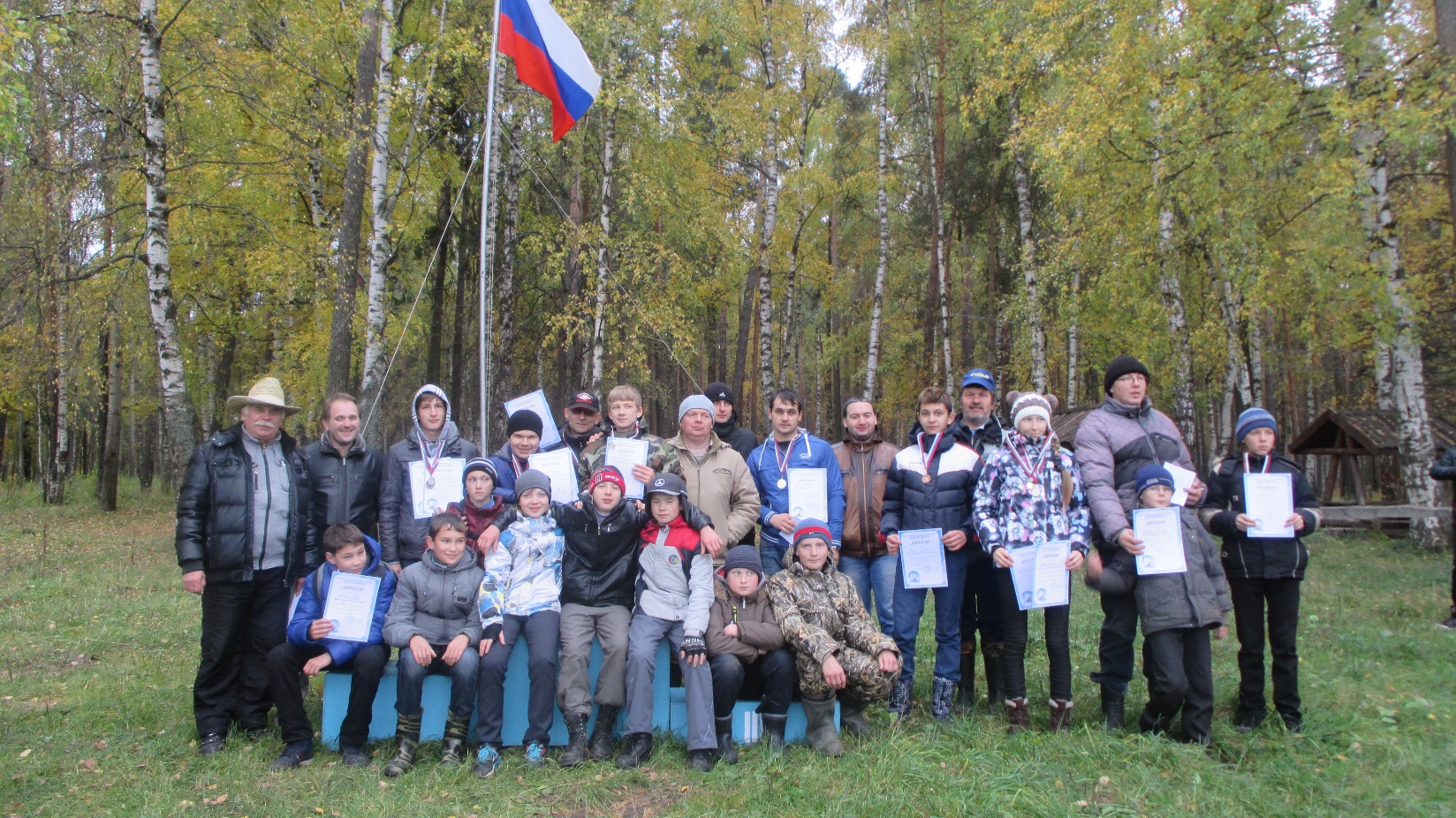 Поздравляем победителей и призеров первенства!Победителями соревнований стали: «Морской бой»Победителями соревнований стали: «Морской бой»Победителями соревнований стали: «Морской бой»Победителями соревнований стали: «Морской бой»IВиноградов Валерий    КОЦДЮТТпедагог: Прунов С.А.IIТюрин Алексей             КОЦДЮТТпедагог: Прунов С.А.IIIIIЧекменев Кирилл        КОЦДЮТТпедагог: Прунов С.А.«F4»«F4»«F4»«F4»IСубботин Олег              МБОУ ДОД г. Костромы “ДЮЦ «Заволжье»”педагог: Субботин В.И.IIАртеменко ЕвгенийКОЦДЮТТ         педагог: Прунов С.А.IIIIIВелиев ТимурДДТ г. Угличпедагог: Давыдов С.В.«FSR - ЭКО MINI»«FSR - ЭКО MINI»«FSR - ЭКО MINI»«FSR - ЭКО MINI»IВиноградов Валерий   КОЦДЮТТ       педагог: Виноградов С.А.IIНеробов МихаилМОУ ДОД ЦДЮТТ г. Рыбинскпедагог: Неробов А.В.IIIIIНеробова Анна             МОУ ДОД ЦДЮТТ г. Рыбинскпедагог: Неробов А.В.«FSR – ЭКСПЕРТ»«FSR – ЭКСПЕРТ»«FSR – ЭКСПЕРТ»«FSR – ЭКСПЕРТ»IВиноградов Валерий   КОЦДЮТТ       педагог: Виноградов С.А.IIНеробова Анна             МОУ ДОД ЦДЮТТ г. Рыбинскпедагог: Неробов А.В.IIIIIАртеменко Евгений     КОЦДЮТТ       педагог: Прунов С.А.